Задание на 16.04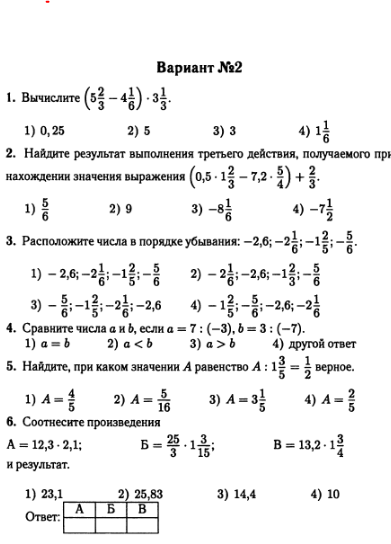 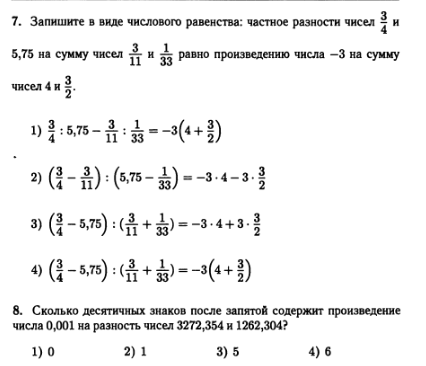 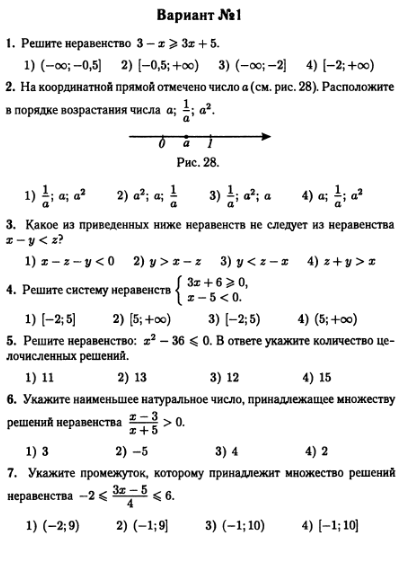 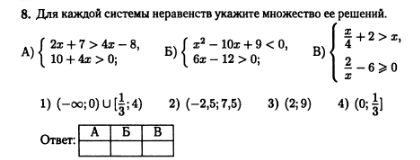 №3.1. Расстояние между пристанями А и В равно 126 км. Из А в В по течению реки отправился плот, а через 1 час вслед за ним отправилась яхта, которая, прибыв в пункт В, тотчас повернула обратно и возвратилась в А. К этому времени плот прошел 34 км. Найдите скорость яхты в неподвижной воде, если скорость течения реки равна 2 км/ч. Ответ дайте в км/ч.Решение.Обозначим искомую скорость (в км/ч) за  . Плот прошёл 34 км, значит, он плыл 17 часов, а яхта 16 часов. Таким образом, имеем: 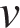 , 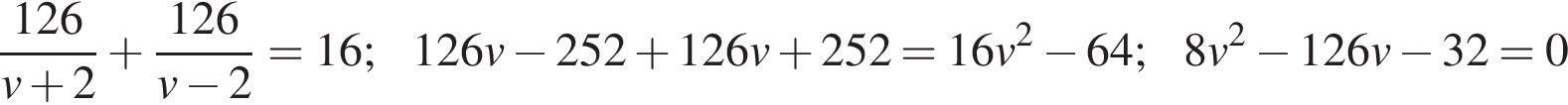 
откуда находим  .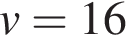 
Ответ: 16 км/ч.Источник: ГИА-2013. Математика. Диагностическая работа № 2.(6 вар)№ 3.2 Постройте график функции и найдите все значения k, при которых прямая имеет с графиком данной функции ровно одну общую точку.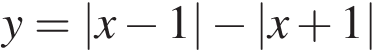 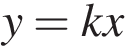 Решение.Раскрывая модули, получаем, что при функция принимает вид при функция принимает вид а при функция принимает вид 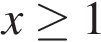 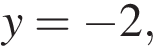 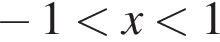 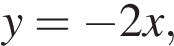 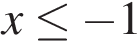 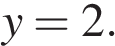 График функции изображён на рисунке.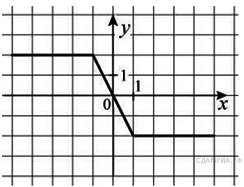 Прямая имеет с графиком данной функции ровно одну общую точку при 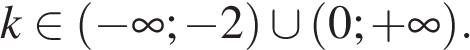 Ответ: Источник: МИОО: Диагностическая работа по математике 01.10.2013 вариант МА90105.№3.4. Известно, что графики функций и имеют ровно одну общую точку. Определите координаты этой точки. Постройте графики заданных функций в одной системе координат.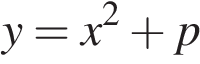 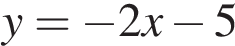 Смотри дальше№ 3.5. Прямая y = 2x + b касается окружности x2 + y2 = 5 в точке с положительной абсциссой. Определите координаты точки касания.№ 3.6 Постройте график функции и определите, при каких значениях прямая имеет с графиком ровно три общие точки.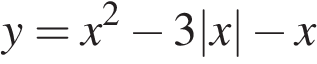 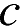 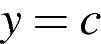 